GEO 6	         			La région PACA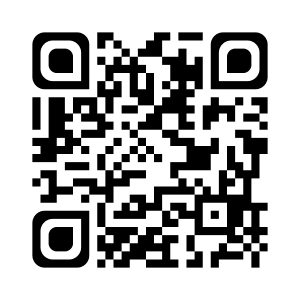 Qu’est-ce que la région PACA ?La région PACA est une des 13 régions métropolitaines françaises.Son nom signifie Provence-Alpes-Côte d’Azur.Elle est située au sud-est de la France.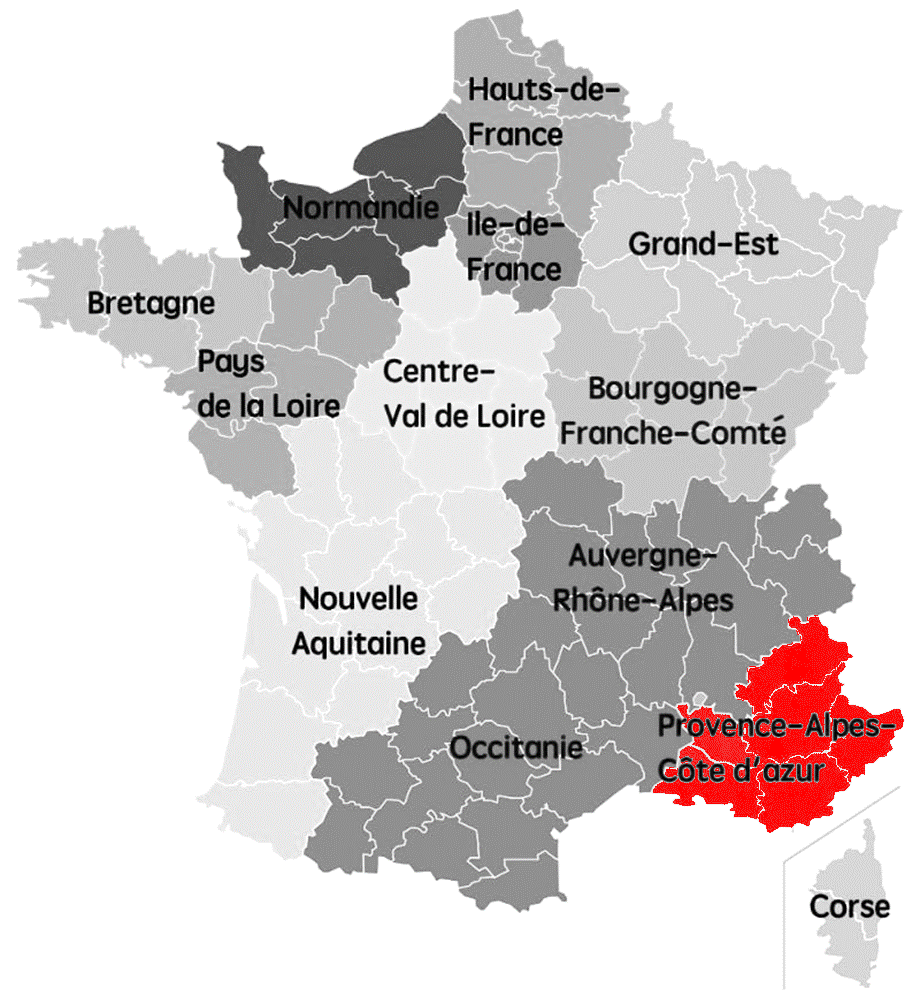 La région PACA est composée de six départements :- les Alpes-de-Haute-Provence (04), préfecture : Digne-les-Bains ;- les Hautes-Alpes (05), préfecture : Gap ;- les Alpes-Maritimes (06), préfecture : Nice ; - les Bouches-du-Rhône (13), préfecture : Marseille ;- le Var (83), préfecture : Toulon ;- le Vaucluse (84), préfecture : Avignon.La capitale régionale de la région PACA est Marseille.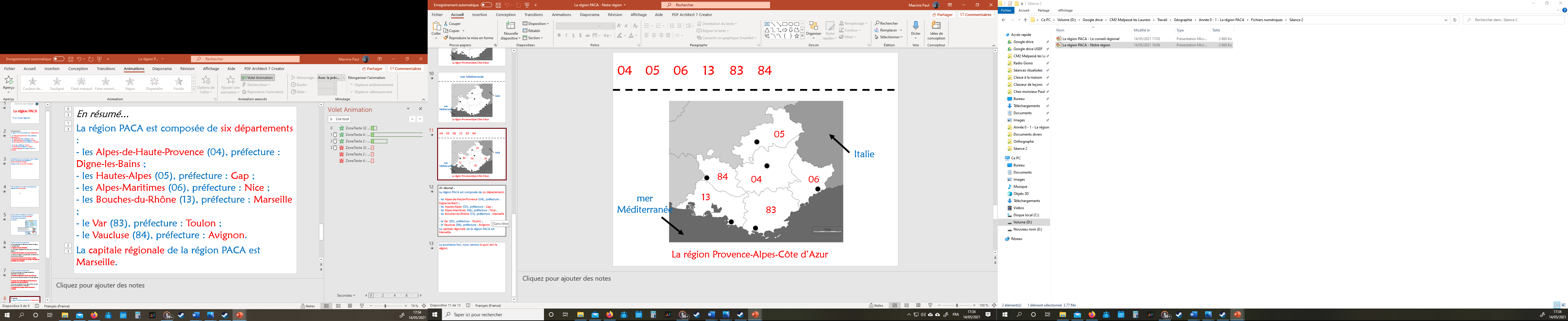 Superficie et populationLe département le plus peuplé est celui des Bouches-du-Rhône.Le plus grand est celui des Alpes-de-Haute-Provence.À quoi sert la région ?La région s’occupe de quelques éléments de notre vie quotidienne : les lycées, les trains régionaux, le tourisme, la culture...GEO 6	         			La région PACAQu’est-ce que la région PACA ?La région PACA est une des ................................................... métropolitaines françaises.Son nom signifie ............................................................................... ............................................................... .Elle est située au ..................................................... de la France.La région PACA est composée de ......................................................... :- les .................................................................... (04), préfecture : ................................................. ;- les .................................................................... (05), préfecture : ................................................. ;- les ..................................................................... (06), préfecture : ................................................. ; - les ..................................................................... (13), préfecture : ................................................. ;- le ....................................................................... (83), préfecture : ................................................. ;- le ........................................................................ (84), préfecture : .................................................. .La .............................................................. de la région PACA est .................................................. .Superficie et populationLe département ....................................................... est celui des ............................................................. .Le ................................................... est celui des ................................................................... .À quoi sert la région ?La région s’occupe de quelques éléments de notre vie quotidienne : les ..................................... , les ........................................................... , le ......................................... , la ..................................................... ...Tous les ................................... , des ................................................... ont lieu. Un ............................................... est élu et gère les .......................................................................... avec ses ............................................................ et les ............................................................................. .Je sais ma leçon si…GEO 6 Je connais les départements qui composent la région PACA.GEO 6 Je connais les chefs-lieux des départements.GEO 6 Je sais à quoi sert une région.Je sais ma leçon si…GEO 6 Je connais les départements qui composent la région PACA.GEO 6 Je connais les chefs-lieux des départements.GEO 6 Je sais à quoi sert une région.